Задания для дистанционного обучения2 класс20 апреля – 24 апреля 2020 г.*Последний срок сдачи заданий – 24 апреля 2020 (пятница)Оценки выставляются каждую неделю!!!Примеры по рисунку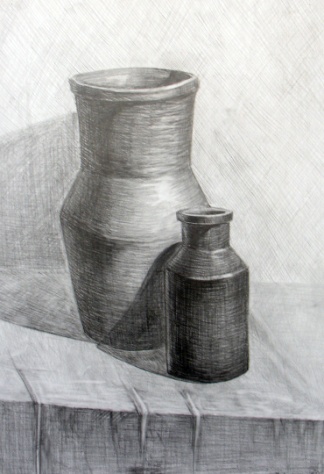 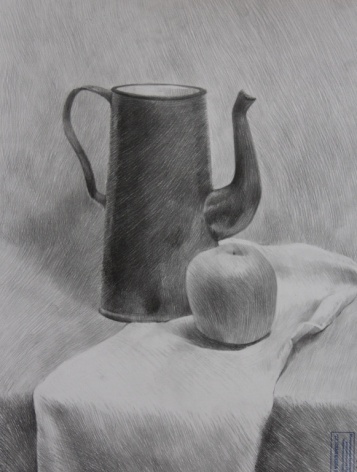 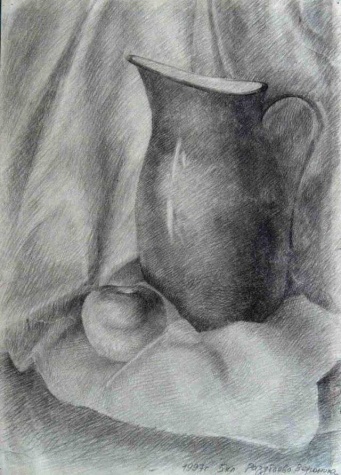 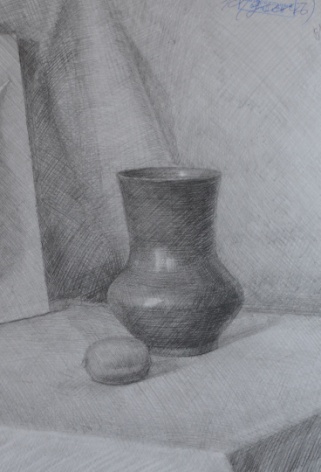 Примеры по живописи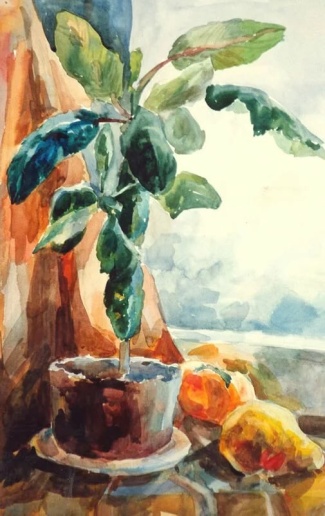 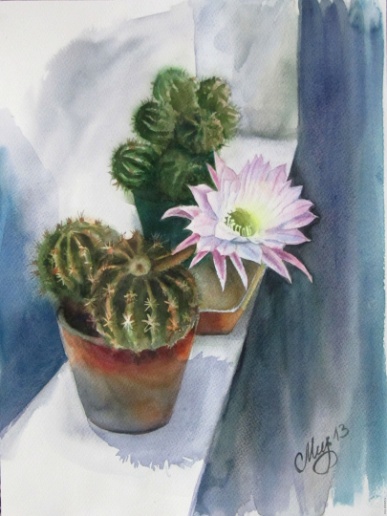 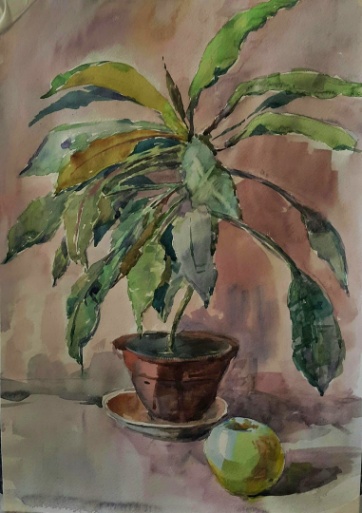 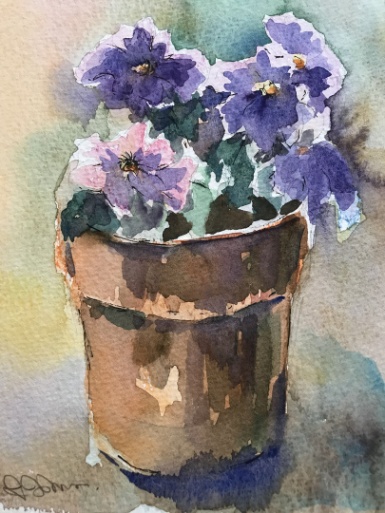 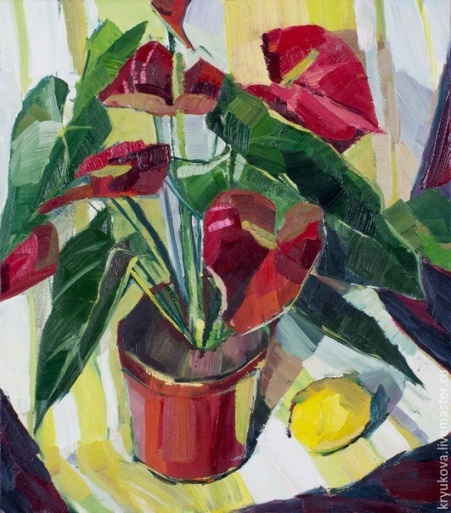 Примеры по композиции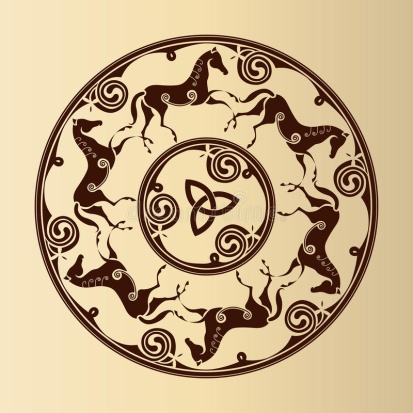 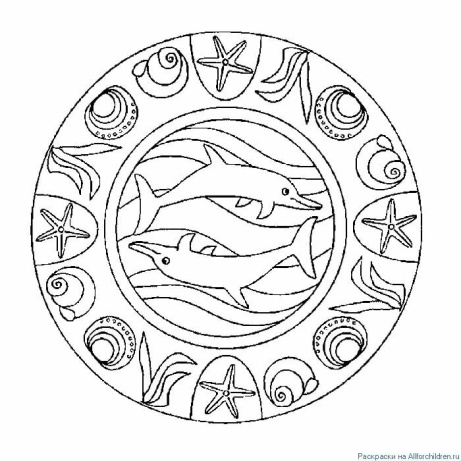 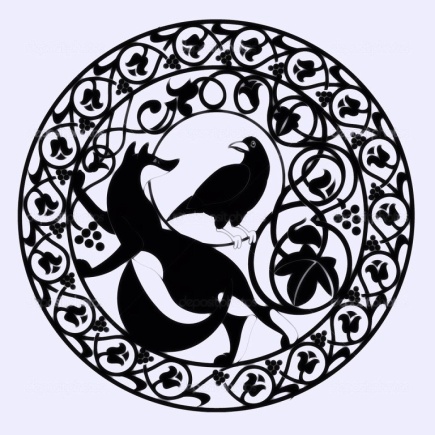 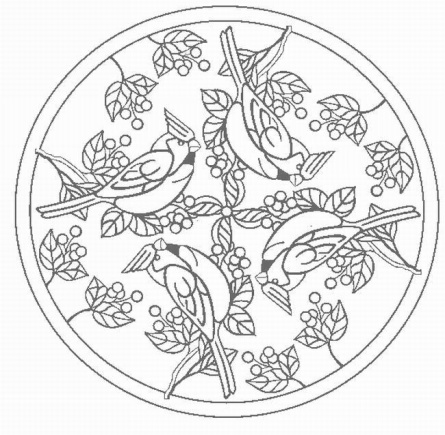 = ИСТОРИЯ ИСКУССТВА =Ребята! ЧИТАЙТЕ ВНИМАТЕЛЬНО ТРЕБОВАНИЯ К ВЫПОЛНЕНИЮ ЗАДАНИЙ!Ждем от вас выполненное домашнее задание каждую неделю. Большая просьба, не затягивать, стараться выполнять все в срок, чтобы мы не запутались, и вы тоже в должниках не оставались и не огорчались плохими оценками. Требования к выполнению заданий:Задания выполняем НЕ ПИСЬМЕННО, а в печатном виде через Word!!! Осваиваем эту программу, вам это пригодится. Соблюдайте аккуратность оформления текста, приучайте себя к такой культуре:Единый шрифт (Times New Roman, Calibri, Arial), кому какой нравитсяЕдиный размер шрифта (кроме заголовков) – 12-14Выравнивание текста «по ширине», чтобы не было оборванных краевМаксимальный объем 2-2,5 стр, гиперссылки (синий подчеркнутый текст) – убираемМожно вставлять репродукции, но небольшого размера.ДОКУМЕНТ отправляем на почту СВОЕГО преподавателя по Истории искусства. Внутри документа ОБЯЗАТЕЛЬНО ВВЕРХУ УКАЗЫВАЕМ СВОЕ ИМЯ, ФАМИЛИЮ И ГРУППУ. В теме письма (на почте) указываем свое Имя и ФамилиюДокументы храните у себя на компьютере – эти темы нам нужны. По возможности можно распечатать и вклеить в тетрадь.Последний срок сдачи – пятница на каждой неделе. Можно сдавать раньше.ДЗ отправляем на электронную почту своего преподавателя:Максимова Дарья Александровна - art.history.dhsh@gmail.comЛогинова Александра Владимировна – smolnikova.aleksa@yandex.ru, группа Вк https://vk.com/club59820689 (для общения. В группе созданы обсуждения для каждого класса)Неделя 3. Тема: «Иконопись. Византийский иконописный канон»Дайте определения «икона» и «фреска».Чем отличается икона от обычной картины (не менее 5 особенностей)Заполните таблицу (если есть возможность, помещайте картинки)Можно пользоваться Интернетом и этими Источниками. Ильина Т.В. Западноевропейское искусство. (https://www.gumer.info/bibliotek_Buks/Culture/ilina/index.php)Раннехристианское искусствоДороманское искусствоИстория искусств в 6 томах. Том2Искусство Византии. Введение (http://artyx.ru/books/item/f00/s00/z0000001/st003.shtml)Византийское искусство 6 века (http://artyx.ru/books/item/f00/s00/z0000001/st005.shtml)Искусство Западной и центральной Европы в эпоху переселения народов и образования варварских королевств(http://artyx.ru/books/item/f00/s00/z0000001/st025.shtml)= СКУЛЬПТУРА =Продолжаем выполнять задание:сюжетная станковая композиция из скульптурного пластилина на тему «Образ человека и животного в сказках» по одному из предложенных отрывков. Переходим к 4 ЭТАПУ.Задачи: ярко выраженные образы героев;соблюдение пропорций и узнаваемость животного;оригинальное композиционное решение;выразительность и пластика движения;правильно выполненный и закреплённый на плинте каркас;грамотное расположение на плинте;высота работы 10-15 см.Этапы работы:Правила сдачи работы:Фото работы выкладываем в папку с названием своей группы, ищем свою фамилию. ВЫКЛАДЫВАЕМ ФОТО В КОММЕНТАРИИ К СВОЕЙ ФАМИЛИИ.В комментарии к фото подписываем ФАМИЛИЮ, ИМЯ,  ГРУППУ, НАЗВАНИЕ РАБОТЫ. ОБЯЗАТЕЛЬНО. РАБОТА СЧИТАЕТСЯ СДАННОЙ, ЕСЛИ ОТ ПРЕПОДАВАТЕЛЯ ПО СКУЛЬПТУРЕ ПРИШЁЛ КОММЕНТАРИЙ «ПРИНЯТО». ЕСЛИ ПОД ВАШЕЙ РАБОТОЙ КОММЕНТАРИЙ С РЕКОМЕНДАЦИЕЙ ИСПРАВИТЬ  – ЗНАЧИТ НЕОБХОДИМО ИСПРАВИТЬ И ВЫЛОЖИТЬ В КОММЕНТАРИЯХ К СВОЕЙ РАБОТЕ  НОВОЕ ФОТО С УЖЕ ИСПРАВЛЕННЫМИ ОШИБКАМИ.Связь с преподавателями: Майбук Виктория Валерьевна и Неустроева Светлана Олеговна через группу Вкhttps://vk.com/club193432939ПредметЗаданиеФормат / материалСрок Исполнения/сдача Обратная связьРисунокНатюрморт из 2-х предметов: один тёмный (кувшин, горшок, ваза) другой светлый (чашка, светлая груша, яблоко, апельсин) на фоне 2-х разных по тону драпировок. Освещение - верхнее боковое.Задачи: форма, материальность, разбор по тону, плановость. А4, можно А3 (по желанию), карандаш Н, НБ, 3Б, 5БОдна неделя.Консультации на неделе.Срок сдачи - пятницаАлексеев Андрей Владимирович -  группа Вк «ДХШ.Радуга 2018» https://vk.com/club186610781Связь с преподавателем для консультации с пн-пт с 15:00-18:00Головизнина Галина Алексеевна –Группа Вк «ДХШ.Палитра.2018» https://vk.com/club193418201Связь с преподавателем для консультации с пн-пт с 14:00-18:00ЖивописьЭтюд комнатного растения на цветном фоне.Задачи: цветовая гармония, выразительность силуэта, лепка формы цветом. А4 или А3 по вашему выбору, акварель или гуашь1 работаОдна неделя.Консультации на неделе.Срок сдачи - пятница Алексеев Андрей Владимирович -  группа Вк «ДХШ.Радуга 2018» https://vk.com/club186610781Связь с преподавателем для консультации с пн-пт с 15:00-18:00Головизнина Галина Алексеевна –Группа Вк «ДХШ.Палитра.2018» https://vk.com/club193418201Связь с преподавателем для консультации с пн-пт с 14:00-18:00КомпозицияСвязываем предыдущие два задания.Композиция в круге: по краям растительный узор, в центре - что-то из животного мира, птичьего, рыбного - на выбор.На неделе с 20-24 апреля ВЫПОЛНЯЕМ:подготовительный рисунок (эскиз карандашом). Диаметр круга - 22-24 см. Циркулем пользоваться разрешается:))Одна неделя.Консультации на неделе.Срок сдачи - пятницаАлексеев Андрей Владимирович -  группа Вк «ДХШ.Радуга 2018» https://vk.com/club186610781Связь с преподавателем для консультации с пн-пт с 15:00-18:00Головизнина Галина Алексеевна –Группа Вк «ДХШ.Палитра.2018» https://vk.com/club193418201Связь с преподавателем для консультации с пн-пт с 14:00-18:00Название иконографического типаКак переводится с греческогоПоложение тела (оплечное, поясное, ракурс, как располагаются руки и т.д.)Что обозначает образ (его символизм, кратко)Спас НерукотворныйСпас ПантократорСпас в СилахСпас на ТронеБогоматерь ЕлеусБогоматерь ОрантаБогоматерь Одигитрия№ТребованияСрок сдачи1 ЭТАПСбор материала: выложить в папку под названием своей группы, под своей фамилией 4 картинки животных  в движении, реалистичных или в сказочном образе, одежде. Сдать к 10 апреля до 12:00. По факту выставляются две оценки2 ЭТАПЭскиз к композиции. Несколько примеров на А4Сдать к 10 апреля до 12:00. По факту выставляются две оценки3 ЭТАПКаркас, плинт, общий набор массы обеих фигур.Сдать к 17 апреля до 12 часов. По факту выставляется оценка4 ЭТАПСдать деталировку главных героев при условии, что предыдущие этапы сданыСдать к 24 апреля до 12:00. По факту выставляется оценка5 ЭТАППроработка деталей, фактур, окружающей среды.Выставляется итоговая оценка за выполненную композицию